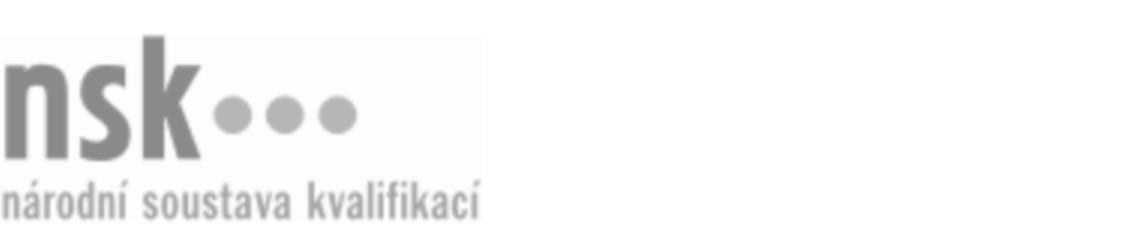 Autorizované osobyAutorizované osobyAutorizované osobyAutorizované osobyAutorizované osobyAutorizované osobyObsluha křovinořezu (kód: 41-080-E) Obsluha křovinořezu (kód: 41-080-E) Obsluha křovinořezu (kód: 41-080-E) Obsluha křovinořezu (kód: 41-080-E) Obsluha křovinořezu (kód: 41-080-E) Obsluha křovinořezu (kód: 41-080-E) Autorizující orgán:Ministerstvo zemědělstvíMinisterstvo zemědělstvíMinisterstvo zemědělstvíMinisterstvo zemědělstvíMinisterstvo zemědělstvíMinisterstvo zemědělstvíMinisterstvo zemědělstvíMinisterstvo zemědělstvíMinisterstvo zemědělstvíMinisterstvo zemědělstvíSkupina oborů:Zemědělství a lesnictví (kód: 41)Zemědělství a lesnictví (kód: 41)Zemědělství a lesnictví (kód: 41)Zemědělství a lesnictví (kód: 41)Zemědělství a lesnictví (kód: 41)Povolání:Lesní dělníkLesní dělníkLesní dělníkLesní dělníkLesní dělníkLesní dělníkLesní dělníkLesní dělníkLesní dělníkLesní dělníkKvalifikační úroveň NSK - EQF:22222Platnost standarduPlatnost standarduPlatnost standarduPlatnost standarduPlatnost standarduPlatnost standarduStandard je platný od: 14.10.2015Standard je platný od: 14.10.2015Standard je platný od: 14.10.2015Standard je platný od: 14.10.2015Standard je platný od: 14.10.2015Standard je platný od: 14.10.2015Obsluha křovinořezu,  29.03.2024 13:27:28Obsluha křovinořezu,  29.03.2024 13:27:28Obsluha křovinořezu,  29.03.2024 13:27:28Obsluha křovinořezu,  29.03.2024 13:27:28Strana 1 z 2Autorizované osobyAutorizované osobyAutorizované osobyAutorizované osobyAutorizované osobyAutorizované osobyAutorizované osobyAutorizované osobyAutorizované osobyAutorizované osobyAutorizované osobyAutorizované osobyK této profesní kvalifikaci nejsou zatím přiřazeny žádné autorizované osoby.K této profesní kvalifikaci nejsou zatím přiřazeny žádné autorizované osoby.K této profesní kvalifikaci nejsou zatím přiřazeny žádné autorizované osoby.K této profesní kvalifikaci nejsou zatím přiřazeny žádné autorizované osoby.K této profesní kvalifikaci nejsou zatím přiřazeny žádné autorizované osoby.K této profesní kvalifikaci nejsou zatím přiřazeny žádné autorizované osoby.Obsluha křovinořezu,  29.03.2024 13:27:28Obsluha křovinořezu,  29.03.2024 13:27:28Obsluha křovinořezu,  29.03.2024 13:27:28Obsluha křovinořezu,  29.03.2024 13:27:28Strana 2 z 2